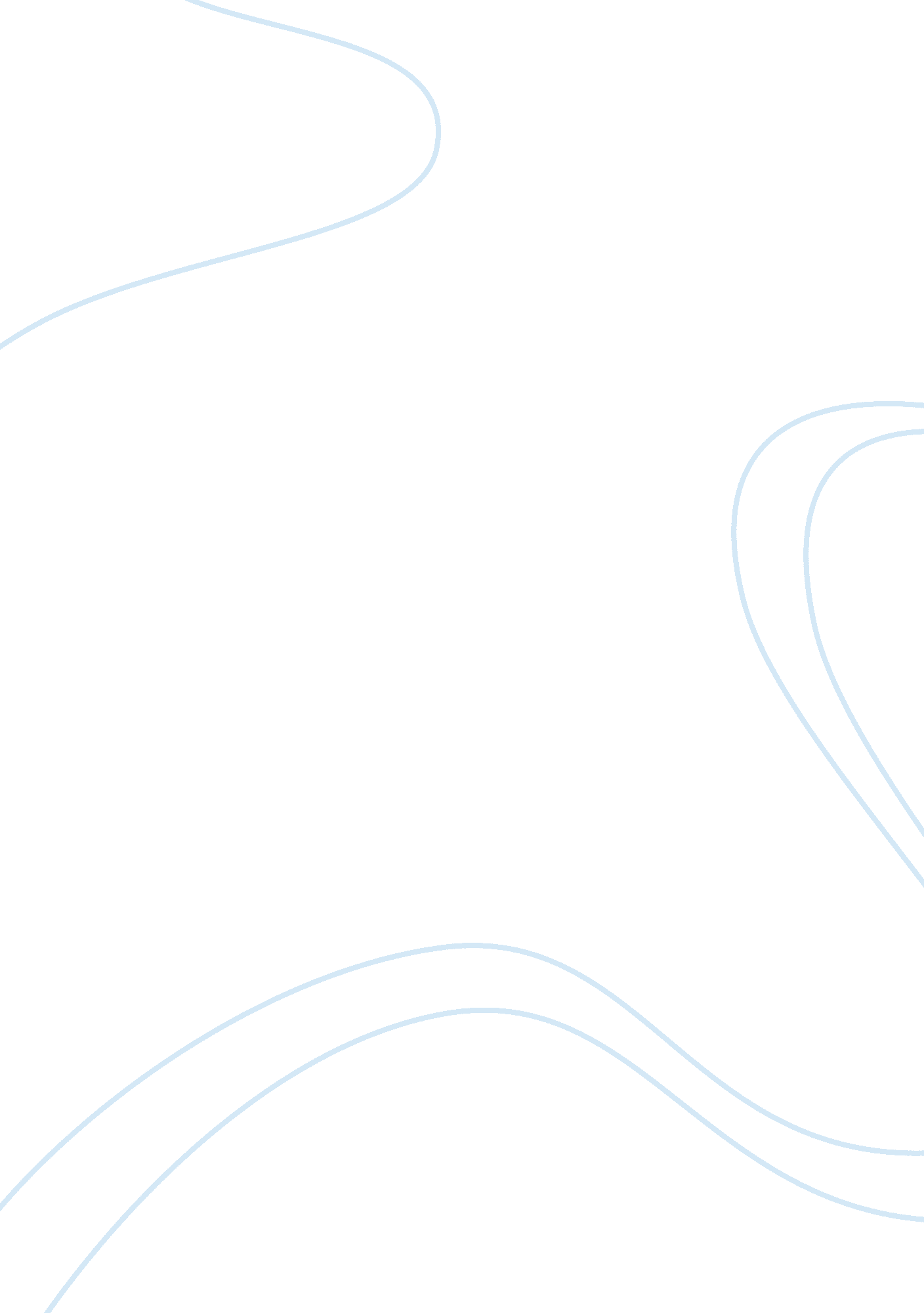 Adolf hitler the killer mastermind history essay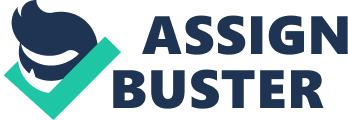 Did you know that one person was the mastermind behind the killing of about 6 million Jews? His name was Adolf Hitler. Hitler is a very important man in the history of the world. He was born on April 20, 1889 in Brannau, Austria. After Hitler rose to power, he planned and executed the Holocaust, and eventually committed suicide. After Hitler became the dictator of Germany, he made a plan to kill all Jews. This event is known as the Holocaust. According to Toby Axelrod, “ He (Hitler) believed that Jews were lying when they called Judaism a religion. He believed that Jewish genes were at the root of Germany’s problems” (Axelrod 14). About 6 million Jews were killed throughout the Holocaust. Toby Axelrod also stated that, “ Hitler wrote that the sole purpose of the government was to guard the “ racial purity” of the German people, who were “ Aryans.” He said that Aryans were the “ master race,” which was supposed to rule the world” (Axelrod 13-14). Hitler believed that he was helping the world when he executed the Holocaust. He did it because he believed that the Aryan race was the only pure race and that it was superior. During the Holocaust, many types of people were persecuted, but Hitler especially hated Jews because he thought that they were the cause of Germany’s problems. He said that he was doing God’s work by killing them. The Holocaust was a very inhumane act. Hitler shouldn’t have done it no matter what he believed. He was wrong to have done it. Hitler eventually was caught before he made things worse than they already were. During Hitler’s time of power, there were some assassination attempts, but, in the end, Hitler committed suicide. There were many assassination attempts plotted against Hitler. Most of the plots included bombs, but none of them killed him. As stated in Dictators and Tyrants: Absolute and Would-Be Rulers in World History, “ Finally, on April 29, 1945, as American, British, and Free French forces closed in from the west and the Russian army approached from the east, Hitler hastily married his long-time mistress, Eva Braun. The next day, the couple committed suicide” (Axelrod and Phillips). Hitler was surrounded by his enemies and had no other choice but to kill himself. This was a great victory for the world. A lot of people were glad that he died. The one who had caused the killing of more than 6 million people finally was no more. Hitler is a very important man in the world’s history. He is best known for executing the Holocaust. He did this after becoming Dictator of Germany. Hitler did what he loved and, sadly, he loved killing Jews and other people that he deemed “ inferior.” There were many plots to kill him, but, in the end, Hitler committed suicide. Adolf Hitler was an organized, smart, and influential man, but he used his abilities for evil. Works Cited Page Axelrod, Alan, and Charles Phillips. Dictators & Tyrants: Absolute Rulers and Would-Be Rulers in World History. New York: Facts On File, Inc., 1995. Modern World History Online. Web. 16 Nov. 2010. NuHistory/default. asp? ItemID= WE53&NewItemID= True>. Axelrod, Toby. In the Camps Teens Who Survived the Nazi Concentration Camps. New York: The Rosen Publishing Group Incorporated, 1999. Print. Fredriksen, John C. “ Adolf Hitler.” World History: The Modern Era. ABC-CLIO, 2010. Web. 16 Nov. 2010. Adolf Hitler This is a picture of Adolf Hitler. “ Adolf Hitler.” Image. Library of Congress. World History: The Modern Era. ABC-CLIO, 2010. Web. 27 Nov. 2010. 